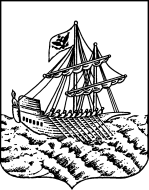 АДМИНИСТРАЦИЯ   ГОРОДА  КОСТРОМЫМуниципальное бюджетное общеобразовательное учреждениегорода Костромы «Средняя общеобразовательная школа № 31»__________________________________________________________________ПОЛОЖЕНИЕоб оказании услуг по присмотру и уходу за детьми в группахпродленного дня в муниципальном бюджетном общеобразовательномучреждении города Костромы «Средняя общеобразовательная школа №31»1. Общие положения1.1. Настоящее Положение об оказании услуг по присмотру и уходу за детьми в группах продленного дня в муниципальном бюджетном общеобразовательном учреждении города Костромы «Средняя общеобразовательная школа №31» (далее - Положение) разработано в соответствии с Федеральным законом от 29 декабря 2012 года N 273-ФЗ "Об образовании в Российской Федерации", Федеральным законом от 6 октября 2003 года N 131-ФЗ "Об общих принципах организации местного самоуправления в Российской Федерации", Постановлением Правительства Российской Федерации от 15 августа 2013 года N 706 "Об утверждении Правил оказания платных образовательных услуг", Постановлением Главного государственного санитарного врача Российской Федерации от 29 декабря 2010 года N 189 "Об утверждении СанПиН 2.4.2.2821-10 "Санитарно-эпидемиологические требования к условиям и организации обучения в общеобразовательных учреждениях".1.2. Настоящее Положение определяет перечень услуг по присмотру и уходу за детьми в группах продленного дня, порядок установления платы, взимаемой с родителей (законных представителей) несовершеннолетних обучающихся за осуществление присмотра и ухода за детьми в группах продленного дня в муниципальном бюджетном общеобразовательном учреждении города Костромы «Средняя общеобразовательная школа №31» (далее - родительская плата).1.3. Под присмотром и уходом за детьми в группах продленного дня в муниципальном бюджетном общеобразовательном учреждении города Костромы «Средняя общеобразовательная школа №31» (далее – школа) понимается оказание муниципальными общеобразовательными организациями города Костромы следующих видов услуг:1.3.1. организация питания;1.3.2. хозяйственно-бытовое обслуживание детей, включающее соблюдение требований к санитарному содержанию помещения группы продленного дня (очищение ковров и ковровых покрытий в ежедневном режиме, ежедневная влажная уборка, дезинфекция и пр.);1.3.3. обеспечение соблюдения детьми личной гигиены и режима дня, включающее организацию прогулок, спортивного часа (подвижных игр) и отдыха детей, организацию самоподготовки (приготовление домашних заданий под присмотром персонала общеобразовательной организации, ответственного за работу группы продленного дня), организацию занятий по интересам (в игровой, библиотеке).1.4. В задачи ГПД входит:1.4.1.	организация мероприятий направленных на сохранение здоровья учащихся;1.4.2.	организация досуга;1.4.3.	развитие интересов, способностей и дарований школьников, воспитание у них интереса к знаниям, пытливости и любознательности, инициативы и самостоятельности1.5. Решение об открытии группы продленного дня принимается муниципальным бюджетным общеобразовательными организациями города Костромы самостоятельно с учетом востребованности услуги по присмотру и уходу за детьми в группах продленного дня в Школе среди родителей (законных представителей) обучающихся и наличия необходимых материальных и санитарно-гигиенических условий.1.6. С целью определения количественного состава группы продленного дня, проведения расчетов по материальному, финансовому и кадровому обеспечению работы группы продленного дня Школа вправе проводить мониторинг востребованности услуги по присмотру и уходу за детьми в группах продленного дня в муниципальной общеобразовательной организации города Костромы среди родителей (законных представителей) обучающихся.1.7. Прием в группу продленного дня в муниципальной общеобразовательной организации города Костромы (далее - группа продленного дня) осуществляется на основании заявлений родителей (законных представителей) обучающихся.1.8. Зачисление обучающихся в группы продленного дня в течение учебного года производится только при наличии свободных мест.1.9. Нормативная наполняемость группы продленного дня составляет 25 человек.1.10. Комплектование группы продленного дня может производиться из числа обучающихся одного класса, одной параллели или одного уровня обучения Школы.1.11. Режим работы группы продленного дня для детей, обучающихся в Школе в первую смену, устанавливается с 14.30-15.00 часов до 18.30-19.00 часов, а для детей, обучающихся во вторую смену - с 8.00-8.30 часов до 12.00-12.30 часов.1.12. Режим дня детей, посещающих группу продленного дня, определяется муниципальной общеобразовательной организацией города Костромы в зависимости от возраста, объема домашних заданий, смены обучения.1.13. Дети, посещающие группу продленного дня, обеспечиваются двухразовым питанием: завтрак или полдник (в зависимости от смены обучения), обед.1.14. Функционирование группы продленного дня осуществляется в течение учебного года.1.15. Зачисление в ГПД и отчисление осуществляются приказом директора школы по заявлению родителей (законных представлений).1.16. Непосредственное руководство и контроль за организацией работы группы продленного дня осуществляет куратор по начальной школе.1.17. Услуги по присмотру и уходу за детьми в группах продленного дня оказываются на основании договора об оказании услуг по присмотру и уходу за детьми в группах продленного дня, заключаемого между родителями (законными представителями) детей и общеобразовательной организацией.2. Порядок установления родительской платы2.1. Размер родительской платы исчисляется в соответствии с формулой расчета стоимости услуг по присмотру и уходу за детьми в группах продленного дня, установленной пунктом 2.2 настоящего Положения, и утверждается нормативным правовым актом Администрации города Костромы.В родительскую плату не включаются расходы на реализацию образовательной программы начального общего, основного общего и (или) среднего общего образования, а также расходы на содержание недвижимого имущества муниципальных образовательных организаций города Костромы.2.2. Размер родительской платы на одного обучающегося в месяц определяется по формуле:РП = ОТ / НГ + ХБО + СПгде:РП - размер родительской платы;ОТ - средний размер оплаты труда и начисления на оплату труда работника общеобразовательной организации, ответственного за работу группы продленного дня, в месяц;НГ - нормативная наполняемость группы продленного дня;ХБО - размер расходов на хозяйственно-бытовое обслуживание детей (очищение ковров и ковровых покрытий в ежедневном режиме, ежедневная влажная уборка, дезинфекция и прочее) на одного обучающегося в месяц;СП - стоимость питания на одного обучающегося в месяц.2.3. Стоимость питания на одного обучающегося в месяц определяется с учетом санитарно-эпидемиологических требований к организации питания обучающихся в общеобразовательных учреждениях, учреждениях начального и среднего профессионального образования, утвержденных Постановлением Главного государственного санитарного врача Российской Федерации от 23 июля 2008 года N 45, санитарно-эпидемиологических требований к условиям и организации обучения в общеобразовательных учреждениях, утвержденных Постановлением Главного государственного санитарного врача Российской Федерации от 29 декабря 2010 года N 189, из расчета обеспечения обучающихся двухразовым питанием: завтрак или полдник (в зависимости от смены обучения), обед.2.4. Родительская плата вносится родителями (законными представителями) детей в сроки, установленные договором об оказании услуг по присмотру и уходу за детьми в группах продленного дня.2.5. Начисление родительской платы начинается с момента издания приказа муниципальной общеобразовательной организации города Костромы о зачислении ребенка в группу продленного дня.2.6. Начисление родительской платы производится в полном размере за дни посещения ребенком группы продленного дня, за исключением дней непосещения:2.6.1. в каникулярное время;2.6.2. по болезни;2.6.3. по причине очередного отпуска родителей (законных представителей) детей;2.6.4. по причине санаторно-курортного лечения ребенка.2.7. Общеобразовательные организации ведут табель посещаемости группы продленного дня.2.8. Общеобразовательные организации ежемесячно производят начисление родительской платы в срок, не позднее пятого числа месяца, следующего за расчетным месяцем, на основании табеля посещаемости группы продленного дня.2.9. Перерасчет родительской платы производится в случае отсутствия ребенка по причине, указанной в пункте 2.6 настоящего Положения, на основании заявления родителей (законных представителей) детей с предоставлением подтверждающих документов.2.10. Для внесения родительской платы родителям (законным представителям) детей выдаются квитанции. Оплата по квитанциям производится родителями (законными представителями) на счет образовательной организации в соответствии с реквизитами, указанными в квитанциях, через кредитные организации, выбранные родителями (законными представителями) детей.2.11. В случае непоступления родительской платы на счет общеобразовательной организации в течение установленного договором об оказании услуг по присмотру и уходу за детьми в группах продленного дня срока, к родителям (законным представителям) применяются меры ответственности, предусмотренные законодательством Российской Федерации и договором об оказании услуг по присмотру и уходу за детьми в группах продленного дня.2.12. Излишне уплаченная родительская плата учитывается при внесении родительской платы в следующем месяце.2.13. В случае выбытия ребенка из группы продленного дня излишне уплаченная родительская плата подлежит возврату родителям (законным представителям) исходя из количества дней, в которые ребенок посещал группу продленного дня, на основании их личного заявления, а имеющаяся задолженность по родительской плате подлежит погашению родителями (законным представителями) в соответствии с договором об оказании услуг по присмотру и уходу за детьми в группах продленного дня.3. Информация об оказании услуг по присмотру и уходу задетьми в группах продленного дня3.1. Школа обязана до заключения договора об оказании услуг по присмотру и уходу за детьми в группах продленного дня и в период его действия предоставлять родителям (законным представителям) детей достоверную информацию об оказываемых услугах, обеспечивающую возможность их правильного выбора.3.2. Школа обязана довести до родителей (законных представителей) детей информацию, содержащую сведения о предоставлении услуг по присмотру и уходу за детьми в группах продленного дня в порядке и объеме, которые предусмотрены Законом Российской Федерации "О защите прав потребителей" и Федеральным законом "Об образовании в Российской Федерации".3.3. Информация, указанная в пунктах 3.1 и 3.2 настоящего Положения, предоставляется Школой в месте фактического осуществления образовательной деятельности.3.5. Договор об оказании услуг по присмотру и уходу за детьми в группах продленного дня не может содержать условия, которые ограничивают права родителей (законных представителей) детей и самих детей на получение услуг по присмотру и уходу за детьми. Условия, ограничивающие права родителей (законных представителей) детей и самих детей на получение услуг по присмотру за детьми в группах продленного дня, не подлежат применению.3.6. Сведения, указанные в договоре об оказании услуг по присмотру и уходу за детьми в группах продленного дня, должны соответствовать информации, размещенной на официальном сайте муниципальной общеобразовательной организации города Костромы в информационно-телекоммуникационной сети "Интернет" на дату заключения договора.3.7. Типовая форма договора об оказании услуг по присмотру и уходу за детьми в группах продленного дня в муниципальной общеобразовательной организации города Костромы устанавливается приказом председателя Комитета образования, культуры, спорта и работы с молодежью Администрации города Костромы.РассмотреноПРИНЯТО УтверждаюНа педагогическом советена заседании Совета школыДиректор МБОУ СОШ  №31протокол ____протокол № ____________ И.П. Богомоловаот __________от  __________ «____» ____________ 2018г.